Drop Off Date:	_______________________ Employee: _______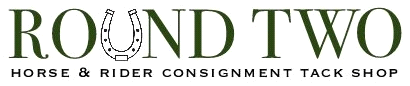 Returned Clean Date:  _______________________ Employee: _______Customer Notified Date:  _______________________ Employee: _______Paid & Picked Up Date:	_______________________ Employee: _______Credit card that is provided will be charged for the cost of cleaning and repair(s) unless another form of payment is made. Blankets left for longer than two weeks after the customer is notified that they are ready will incur a $5 per week fee. Blankets left for longer than a month after being notified will be deemed abandoned and become the property of Round Two.Customer:	__________________________________Phone Number:	_____________________________Signature:   ______________________________________Blanket Brand & Color					Clean		Repair*	Waterproof       
___________________________________________	_____		______	_________________________________________________	_____		______	_________________________________________________	_____		______	_________________________________________________	_____		______	_________________________________________________	_____		______	_________________________________________________	_____		______	______*Be sure to fill out additional form for any items needing repairs.Bags Needed:  	    No		     Yes, #: ___________                                   Credit Card DetailsName on Card: __________________________________________Card Number: ___________________________________________Expiration Date: _______________	Security Code: ________________Billing Zip Code: ____________________	